Методическая разработкапо легкой атлетике. Обучение технике эстафетного бега.подготовил тренер-преподаватель
ГБОУ СОШ № 2 с/п «ДЮСШ»п.г.т. Безенчук
Алексеенко С.С.Эстафетный бег - командный вид соревнований, в котором участники поочередно пробегают отрезки дистанции, передавая друг другу эстафетную палочку. По правилам соревнований эстафетная палочка имеет массу не менее 50г, длину 30 см и диаметр 4 см, Передача эстафетной палочки разрешается только в зоне, по длине равной 20 м. Техника бега с эстафетной палочкой практически не отличается от бега по дистанции. Важное значение в эстафетном беге имеет техника передачи эстафетной палочки, которая происходит на большой скорости в ограниченной зоне.Команда считается закончившей дистанцию бега в том случае, если эстафетная палочка пронесена от старта до финиша без нарушений правил соревнований. Она передается из рук в руки, бросать ее или перекатывать по дорожке не разрешается. Если во время передачи эстафетная палочка будет обронена, то ее должен поднять передающий. При передаче палочки запрещается какая-либо помощь одного участника другому.Участники первого этапа, как и в беге на короткие дистанции, могут начинать бег из положения низкого старта. Принимающий эстафету может сделать на дорожке со стороны передающего контрольную отметку на расстоянии 7- 9 м от места своего старта. Это расстояние уточняется в процессе тренировки. Сделав отметку, принимающий становится в начале зоны передачи в положении высокого или полунизкого старта и, сосредоточив внимание на контрольной отметке, ожидает бегуна своей команды.На этапах длиной до 200 м при беге по отдельным дорожкам принимающему эстафету разрешается стартовать за 10 м до начала зоны передачи. Контрольная отметка в этом случае делается в 7-9 м от места старта принимающего бегуна.Для принимающего эстафету очень важно правильно рассчитать начало своего бега, чтобы передача эстафетной палочки произошла в зоне передачи и на полной скорости. Как только принимающий заметит, что передающий добежал до контрольной отметки, он стремительно начинает бег, развивая возможно большую скорость. К середине зоны передающий эстафету должен сблизиться с принимающим на расстояние вытянутых рук, скорость бега обоих должна сравняться. Это положение является лучшим для передачи эстафетной палочки. Передающий голосом подает обусловленный сигнал («Гоп!» или др.). По этому сигналу принимающий, не снижая скорости бега, опускает руку назад. При этом ладонь должна быть опущена вниз, а большой палец направлен к бедру. В это мгновение передающий движением снизу вкладывает эстафетную палочку в ладонь принимающего. Идеальной будет такая передача, когда бегуны, идя в ногу, на полной скорости и не нарушая ритма работы рук, не сделав ни одного шага с вытянутыми руками, передадут палочку в одно мгновение.Спортсмен, закончивший этап, должен остаться на своей дорожке. Сойти с нее он может лишь тогда, когда убедится, что не помешает остальным бегунам. В коротких эстафетах (4X60, 4X100) палочку несут в той руке, в которую принимают, без перекладывания ее из руки в руку. При этом применяется такой способ передачи эстафетной палочки: стартующий на первом этапе держит палочку в правой руке и бежит возможно ближе к внутренней линии дорожки; ожидающий его второй бегун стоит ближе к наружному краю своей дорожки и принимает эстафетную палочку левой рукой; он пробегает прямую (вторые 100 м) по правой стороне своей дорожки и передает эстафетную палочку левой рукой в правую руку третьего участника, бегущего по левой стороне дорожки; четвертый принимает эстафету левой рукой и финиширует.В других видах эстафетного бега спортсмен, приняв палочку правой рукой, в ходе бега перекладывает ее в левую; передача эстафетной палочки осуществляется из левой руки в правую руку принимающего.Техника бега по дистанции в эстафетах ничем не отличается от обычного бега по прямой и виражу. Обучение технике эстафетного бега целесообразно начинать после того, как усвоена техника бега на короткие дистанции, отработано умение выполнять высокий и низкий старт на повороте.Обучение технике эстафетного бега проводится в определенной последовательности, согласно поставленным задачам. Задача 1.Ознакомиться с техникой эстафетного бега. Создание представления о технике передачи эстафеты начинается с рассказа о видах эстафетного бега, объяснения и показа техники передачи эстафетной палочки способами «снизу» и «сверху» в 20-метровой зоне на высокой скорости. Затем необходимо объяснить основные правила проведения эстафетного бега и значение точности, слаженности движений в передаче эстафеты для достижения высокого результата.Задача 2.Научить технике передачи эстафетной палочки. Обучение передачи эстафетной палочки проводится в парах — вначале на месте, затем в ходьбе и в беге с небольшой скоростью вне зоны передачи. С этой целью занимающихся строят в две разомкнутые шеренги на расстоянии 1 — 2 м друг от друга, уступами вправо или влево, в зависимости от того, какой рукой передается эстафетная палочка. По команде преподавателя стоящие в первой шеренге принимающие отводят выпрямленную левую (правую) руку назад, а стоящие во второй шеренге передающие, с небольшой паузой после команды, передают палочку.Затем обучающиеся поворачиваются кругом и производят передачу, поменявшись ролями. Когда отрабатывается передача левой рукой в правую (а такое упражнение необходимо для спринтерской эстафеты 4 х 100 м), занимающиеся передающей шеренги смещаются на полшага в правую сторону.
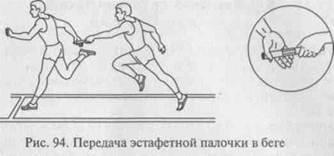 В начале выполнения всех упражнений команду подает преподаватель, позже — передающий эстафетную палочку. На этом этапе обучения необходимо следить, чтобы принимающие палочку не поворачивали головы в момент передачи эстафеты, контролировали положение руки и ход передачи, не бежали с отведенной назад рукой, а передающие палочку, чтобы не торопились, выдерживали паузу, не вытягивали руку с эстафетной палочкой до команды или одновременно с ней.При появлении этих ошибок следует указать на них и разъяснить, как правильно выполнить какой-либо элемент техники передачи.Задача 3.Научиться технике старта на этапах эстафетного бега.Для овладения техникой старта необходимо научить занимающихся принимать старт из положения с опорой на одну руку на прямой, затем на повороте перед выходом на прямую и на прямой при входе в поворот (рис. 95).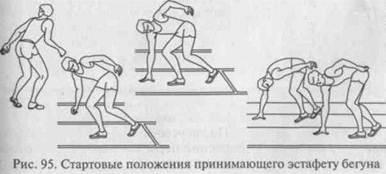 Стартующий ставит левую ногу вперед и опирается правой рукой о дорожку, левая рука отведена вверх—назад. Опустив голову вниз, бегун смотрит за подходом передающего партнера к контрольной отметке.Необходимо следить за тем, чтобы принимающий бежал по внешней линии дорожки на 2-м и 4-м этапах и по внутренней — на 3-м этапе.При обучении низкому старту с эстафетной палочкой целесообразно повторить технику старта на повороте, а затем приступить к освоению двигательного действия.Стартующий держит палочку мизинцем и безымянным пальцем за нижний конец. Руку необходимо ставить у стартовой линии, опираясь о дорожку большим пальцем — с одной стороны, указательным и средним пальцами — с другой. После отрыва руки от дорожки эстафетную палочку нужно держать всеми пальцами.Когда занимающиеся освоят технику старта на этапах и бег по заданным дорожкам, тогда можно переходить к обучению старта с наблюдением за партнером и пользованием контрольной отметкой.Для каждой пары занимающихся контрольная отметка подбирается индивидуально, с учетом скорости, которую может иметь передающий к концу дистанции, а также способности принимающего быстро стартовать. Это расстояние соответствует 8 — 11 м и подбирается путем многократных пробежек.Основным средством для решения этой задачи будет многократное пробегание в зоне, передавая эстафету с постепенно увеличивающейся скоростью.Расстояние до контрольной отметки уточняется в процессе этих пробежек, передача выполняется как на прямой, так и на входе и выходе с виража. Эстафета передается во второй половине зоны передачи на максимальной скорости с соблюдением правил соревнований.Задача 4. Обучение технике эстафетного бега в целом и ее совершенствование.Слаженность при передаче эстафетной палочки на максимальной скорости имеет решающую роль в достижении высокого результата эстафетной команды.При отличной технике передачи эстафетной палочки конечный результат может быть на 2,5 — 3 с выше, чем сумма лучших результатов всех участников команды в беге на 100 м. При составлении команды для эстафетного бега 4 х 100 м необходимо учитывать следующие особенности: на первом и четвертом этапах бегуны пробегают по 110 м, а на втором и третьем этапах бегуны пробегают по 120 м.Поэтому на первый этап следует ставить бегуна, хорошо владеющего техникой низкого старта и умеющего быстро бежать по Повороту.На втором этапе должен стоять бегун с высоким уровнем специальной выносливости и хорошей техникой приема и передачи эстафетной палочки.Участник третьего этапа, помимо названных качеств, должен хорошо бежать по повороту.На четвертый этап желательно поставить бегуна быстрого, эмоционального и имеющего лучший результат в беге на 100 м с ходу.При совершенствовании техники эстафетного бега важно частое пробегание всей дистанции эстафеты с максимальной интенсивностью, так как только при этом целостном действии достигается привычность движений и точный расчет контрольных отметок.